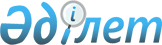 Об областном бюджете на 2013-2015 годы
					
			Утративший силу
			
			
		
					Решение Акмолинского областного маслихата от 7 декабря 2012 года № 5С-8-2. Зарегистрировано Департаментом юстиции Акмолинской области 21 декабря 2012 года № 3551. Утратило силу в связи с истечением срока применения - (письмо Акмолинского областного маслихата от 25 декабря 2014 года № 2-1-683)      Сноска. Утратило силу в связи с истечением срока применения - (письмо Акмолинского областного маслихата от 25.12.2014 № 2-1-683).      Примечание РЦПИ:

      В тексте сохранена авторская орфография и пунктуация.

      В соответствии с пунктом 2 статьи 8 Бюджетного кодекса Республики Казахстан от 4 декабря 2008 года, подпунктом 1) пункта 1 статьи 6 Закона Республики Казахстан «О местном государственном управлении и самоуправлении в Республике Казахстан» от 23 января 2001 года, на основании Закона Республики Казахстан от 23 ноября 2012 года «О республиканском бюджете на 2013-2015 годы» Акмолинский областной маслихат РЕШИЛ:



      1. Утвердить областной бюджет на 2013-2015 годы, согласно приложениям 1, 2 и 3 соответственно, в том числе на 2013 год в следующих объемах:



      доходы – 123 449 058,0 тысяч тенге, в том числе:



      налоговые поступления – 13 373 698,7 тысяч тенге;



      неналоговые поступления – 877 790,7 тысяч тенге;



      поступления от продажи основного капитала – 1 726,0 тысяч тенге;



      поступления трансфертов – 109 195 842,6 тысячи тенге;



      1) затраты 124 663 515,6 тысяч тенге;



      3) чистое бюджетное кредитование – 1 754 039,8 тысяч тенге, в том числе:



      бюджетные кредиты – 2 365 386,0 тысяч тенге;



      погашение бюджетных кредитов – 611 346,2 тысяч тенге;



      4) сальдо по операциям с финансовыми активами – - 818,0 тысяч тенге, в том числе:



      поступления от продажи финансовых активов государства – 818,0 тысяч тенге;



      5) дефицит (профицит) бюджета – -2 967 679,4 тысяч тенге;



      6) финансирование дефицита (использование профицита) бюджета – 2 967 679,4 тысяч тенге.»

      Сноска. Пункт 1 в редакции решения Акмолинского областного маслихата от 05.12.2013 № 5С-19-2 (вводится в действие с 01.01.2013).



      2. Установить нормативы распределения доходов в областной бюджет, в бюджеты районов и городов Кокшетау и Степногорск в следующих размерах:



      1) по индивидуальному подоходному налогу с доходов, облагаемых у источника выплаты в областной бюджет – 100 %;



      2) по индивидуальному подоходному налогу с доходов иностранных граждан, облагаемых у источника выплаты в областной бюджет – 100 %;



      3) по социальному налогу в бюджеты районов и городов Кокшетау и Степногорск – 100 %.



      3. Учесть что в областном бюджете на 2013 год предусмотрены бюджетные изъятия из бюджета города Кокшетау в сумме 1 430 834 тысячи тенге.



      4. Учесть в составе поступлений областного бюджета на 2013 год целевые трансферты и бюджетные кредиты из республиканского бюджета согласно приложению 4.



      5. Учесть, что в областном бюджете на 2013 год предусмотрены объемы субвенций, передаваемых из областного бюджета бюджетам районов (городов областного значения), в сумме 20 875 451 тысяча тенге, в том числе:



      Аккольскому - 1 200 007 тысяч тенге;



      Аршалынскому - 1 052 227 тысяч тенге;



      Астраханскому - 1 312 881 тысяча тенге;



      Атбасарскому - 1 330 848 тысяч тенге;



      Буландынскому - 1 538 789 тысяч тенге;



      Бурабайскому – 964 965 тысяч тенге;



      Егиндыкольскому - 624 469 тысяч тенге;



      Енбекшильдерскому - 1 141 307 тысяч тенге;



      Ерейментаускому - 1 481 159 тысяч тенге;



      Есильскому - 1 177 683 тысячи тенге;



      Жаксынскому - 1 418 533 тысячи тенге;



      Жаркаинскому - 1 352 976 тысяч тенге;



      Зерендинскому - 1 237 883 тысячи тенге;



      Коргалжынскому - 1 113 905 тысяч тенге;



      Сандыктаускому - 1 118 243 тысячи тенге;



      Целиноградскому - 1 648 224 тысячи тенге;



      Шортандинскому - 1 152 729 тысяч тенге;



      городу Степногорску – 8 623 тысячи тенге.



      6. Учесть, что в составе расходов областного бюджета на 2013 год предусмотрены целевые трансферты бюджетам районов (городов областного значения) согласно приложению 5.



      Распределение указанных сумм целевых трансфертов определяется постановлением акимата области.



      6-1. Предусмотреть в областном бюджете на 2013 год поступления трансфертов из районных бюджетов в связи с изменением административно-территориального устройства города Степногорск, Аккольского и Ерейментауского районов Акмолинской области.



      Поступления в областной бюджет указанных сумм трансфертов из бюджетов районов определяются на основании постановления акимата области.

      Сноска. Решение дополнено пунктом 6-1 в соответствии с решением Акмолинского областного маслихата от 20.06.2013 № 5С-14-4 (вводится в действие с 01.01.2013).



      7. Учесть, что в областном бюджете на 2013 год предусмотрено погашение бюджетных кредитов в республиканский бюджет в сумме 553 767 тысяч тенге.



      8. Утвердить резерв местного исполнительного органа области на 2013 год в сумме 255 000 тысяч тенге.



      9. Установить лимит долга местного исполнительного органа области на 2013 год в размере 4 929 197 тысяч тенге.



      10. Учесть, что в областном бюджете на 2013 год предусмотрены средства на предоставление дополнительного поощрения безвозмездным донорам в размере 0,75 месячного расчетного показателя.



      11. Учесть, что в областном бюджете на 2013 год для работников здравоохранения предусмотрены средства на возмещение транспортных расходов, связанных с разъездным характером деятельности.



      12. Установить специалистам здравоохранения, социального обеспечения, образования, культуры, спорта, работающим в аульной (сельской) местности, повышенные на двадцать пять процентов  должностные оклады и тарифные ставки, по сравнению с окладами и ставками специалистов, занимающихся этими видами деятельности в городских условиях, согласно перечню, согласованному с областным маслихатом.



      13. Учесть, что в областном бюджете на 2013 год предусмотрены средства на дополнительные меры по оказанию социальной помощи участникам и инвалидам Великой Отечественной войны на оплату коммунальных услуг и абонентской платы за услуги телефонной связи в размере 100 процентов ежемесячно.



      14. Утвердить перечень областных бюджетных программ, не подлежащих секвестру в процессе исполнения областного бюджета на 2013 год, согласно приложению 6.



      15. Утвердить перечень районных бюджетных программ, не подлежащих секвестру в процессе исполнения районных  бюджетов  на 2013 год, согласно приложению 7.



      16. Настоящее решение вступает в силу со дня государственной регистрации в Департаменте юстиции Акмолинской области и вводится в действие с 1 января 2013 года.      Председатель сессии

      Акмолинского областного

      маслихата                                  А.Тайшытаев      Секретарь

      Акмолинского областного

      маслихата                                  Н.Дьячек      «СОГЛАСОВАНО»      Аким

      Акмолинской области                        К.Кожамжаров      И.о. начальника государственного

      учреждения «Управление экономики

      и бюджетного планирования

      Акмолинской области»                       Б.Малгаждаров

Приложение 1 к решению     

Акмолинского областного маслихата

от 7 декабря 2012 года № 5С-8-2  

Областной бюджет на 2013 год      Сноска. Приложение 1 в редакции решения Акмолинского областного маслихата от 05.12.2013 № 5С-19-2 (вводится в действие с 01.01.2013).

Приложение 2 к решению     

Акмолинского областного маслихата

от 7 декабря 2012 года № 5С-8-2  

Областной бюджет на 2014 год

Приложение 3 к решению     

Акмолинского областного маслихата

от 7 декабря 2012 года № 5С-8-2   

Областной бюджет на 2015 год

Приложение 4 к решению     

Акмолинского областного маслихата

от 7 декабря 2012 года № 5С-8-2  

Целевые трансферты и бюджетные кредиты из республиканского бюджета на 2013 год      Сноска. Приложение 4 в редакции решения Акмолинского областного маслихата от 05.12.2013 № 5С-19-2 (вводится в действие с 01.01.2013).

Приложение 5 к решению    

Акмолинского областного маслихата

от 7 декабря 2012 года № 5С-8-2  

Целевые трансферты  из областного бюджета бюджетам районов (городов областного значения) на 2013 год      Сноска. Приложение 5 в редакции решения Акмолинского областного маслихата от 17.09.2013 № 5С-17-2 (вводится в действие с 01.01.2013).

Приложение 6 к решению     

Акмолинского областного маслихата

от 7 декабря 2012 года № 5С-8-2  

Перечень областных бюджетных программ, не подлежащих секвестру в процессе исполнения областного бюджета на 2013 год

Приложение 7 к решению     

Акмолинского областного маслихата

от 7 декабря 2012 года № 5С-8-2  

Перечень районных бюджетных программ, не подлежащих секвестру в процессе исполнения районных бюджетов на 2013 год
					© 2012. РГП на ПХВ «Институт законодательства и правовой информации Республики Казахстан» Министерства юстиции Республики Казахстан
				КатегорияКатегорияКатегорияКатегорияСуммаКлассКлассКлассСуммаПодклассПодклассСуммаНаименованиеСумма12345I. ДОХОДЫ123 449 058,01Налоговые поступления13 373 698,701Подоходный налог11 866 690,72Индивидуальный подоходный налог11 866 690,705Внутренние налоги на товары, работы и услуги1 507 008,03Поступления за использование природных и других ресурсов1 507 008,02Неналоговые поступления877 790,701Доходы от государственной собственности51 993,81Поступления части чистого дохода государственных предприятий10 836,05Доходы от аренды имущества, находящегося в государственной собственности16 330,06Вознаграждения за размещение бюджетных средств на банковских счетах4 000,07Вознаграждения по кредитам, выданным из государственного бюджета20 827,802Поступления от реализации товаров (работ, услуг) государственными учреждениями, финансируемыми из государственного бюджета3 095,01Поступления от реализации товаров (работ, услуг) государственными учреждениями, финансируемыми из государственного бюджета3 095,003Поступления денег от проведения государственных закупок, организуемых государственными учреждениями, финансируемыми из государственного бюджета138,61Поступления денег от проведения государственных закупок, организуемых государственными учреждениями, финансируемыми из государственного бюджета138,604Штрафы, пени, санкции, взыскания, налагаемые государственными учреждениями, финансируемыми из государственного бюджета, а также содержащимися и финансируемыми из бюджета (сметы расходов) Национального Банка Республики Казахстан684 502,81Штрафы, пени, санкции, взыскания, налагаемые государственными учреждениями, финансируемыми из государственного бюджета, а также содержащимися и финансируемыми из бюджета (сметы расходов) Национального Банка Республики Казахстан, за исключением поступлений от организаций нефтяного сектора684 502,806Прочие неналоговые поступления138 060,51Прочие неналоговые поступления138 060,53Поступления от продажи основного капитала1 726,001Продажа государственного имущества, закрепленного за государственными учреждениями1 726,01Продажа государственного имущества, закрепленного за государственными учреждениями1 726,04Поступления трансфертов109 195 842,601Трансферты из нижестоящих органов государственного управления1 884 792,62Трансферты из районных (городских) бюджетов1 884 792,602Трансферты из вышестоящих органов государственного управления107 311 050,01Трансферты из республиканского бюджета107 311 050,0Функциональная группаФункциональная группаФункциональная группаФункциональная группаСуммаАдминистратор бюджетных программАдминистратор бюджетных программАдминистратор бюджетных программСуммаПрограммаПрограммаСуммаНаименованиеСумма12345Затраты124 663 515,61Государственные услуги общего характера1 117 524,9110Аппарат маслихата области63 457,7001Услуги по обеспечению деятельности маслихата области56 812,3003Капитальные расходы государственного органа6 645,4120Аппарат акима области664 527,5001Услуги по обеспечению деятельности акима области504 826,9004Капитальные расходы государственного органа52 270,3007Капитальные расходы подведомственных государственных учреждений и организаций67 877,0009Обеспечение и проведение выборов акимов городов районного значения, сел, поселков, сельских округов39 553,3257Управление финансов области117 192,0001Услуги по реализации государственной политики в области исполнения местного бюджета и управления коммунальной собственностью108 856,1009Приватизация, управление коммунальным имуществом, постприватизационная деятельность и регулирование споров, связанных с этим1 221,9013Капитальные расходы государственного органа7 114,0258Управление экономики и бюджетного планирования области128 268,5001Услуги по реализации государственной политики в области формирования и развития экономической политики, системы государственного планирования и управления области125 129,1005Капитальные расходы государственного органа3 139,4282Ревизионная комиссия области144 079,2001Услуги по обеспечению деятельности ревизионной комиссии области144 079,22Оборона109 870,2120Аппарат акима области81 176,1010Мероприятия в рамках исполнения всеобщей воинской обязанности12 628,5012Мобилизационная подготовка и мобилизация областного масштаба59 054,0014Предупреждение и ликвидация чрезвычайных ситуаций областного масштаба9 493,6250Управление по мобилизационной подготовке, гражданской обороне, организации предупреждения и ликвидации аварий и стихийных бедствий области24 693,5001Услуги по реализации государственной политики на местном уровне в области мобилизационной подготовки, гражданской обороны, организации предупреждения и ликвидации аварий и стихийных бедствий24 693,5271Управление строительства области4 000,6002Развитие объектов мобилизационной подготовки и чрезвычайных ситуаций4 000,63Общественный порядок, безопасность, правовая, судебная, уголовно-исполнительная деятельность5 613 784,0252Исполнительный орган внутренних дел, финансируемый из областного бюджета5 240 840,5001Услуги по реализации государственной политики в области обеспечения охраны общественного порядка и безопасности на территории области4 803 956,9003Поощрение граждан, участвующих в охране общественного порядка3 975,0006Капитальные расходы государственного органа266 608,3008Обеспечение безопасности дорожного движения59 674,0013Услуги по размещению лиц, не имеющих определенного места жительства и документов46 971,1014Организация содержания лиц, арестованных в административном порядке16 661,9015Организация содержания служебных животных33 453,3032Капитальные расходы подведомственных государственных учреждений и организаций9 540,0271Управление строительства области372 943,5003Развитие объектов органов внутренних дел140 969,1053Строительство объектов общественного порядка и безопасности231 974,44Образование18 336 963,2252Исполнительный орган внутренних дел, финансируемый из областного бюджета137 776,7007Повышение квалификации и переподготовка кадров137 776,7253Управление здравоохранения области187 621,0003Повышение квалификации и переподготовка кадров9 964,0043Подготовка специалистов в организациях технического и профессионального, послесреднего образования177 657,0261Управление образования области11 654 202,6001Услуги по реализации государственной политики на местном уровне в области образования92 385,0003Общеобразовательное обучение по специальным образовательным учебным программам729 503,3004Информатизация системы образования в областных государственных учреждениях образования59 846,0005Приобретение и доставка учебников, учебно-методических комплексов для областных государственных учреждений образования53 495,0006Общеобразовательное обучение одаренных детей в специализированных организациях образования587 194,6007Проведение школьных олимпиад, внешкольных мероприятий и конкурсов областного масштаба128 360,0011Обследование психического здоровья детей и подростков и оказание психолого-медико-педагогической консультативной помощи населению85 741,0013Капитальные расходы государственного органа1 587,0024Подготовка специалистов в организациях технического и профессионального образования4 769 782,5027Целевые текущие трансферты бюджетам районов (городов областного значения) на реализацию государственного образовательного заказа в дошкольных организациях образования2 049 517,0029Методическая работа68 688,0033Целевые текущие трансферты бюджетам районов (городов областного значения) на ежемесячную выплату денежных средств опекунам (попечителям) на содержание ребенка-сироты (детей-сирот) и ребенка (детей), оставшегося без попечения родителей311 681,0042Целевые текущие трансферты бюджетам районов (городов областного значения) на обеспечение оборудованием, программным обеспечением детей-инвалидов, обучающихся на дому26 942,3045Целевые текущие трансферты бюджетам районов (городов областного значения) на увеличение размера доплаты за квалификационную категорию учителям школ и воспитателям дошкольных организаций образования467 537,5048Целевые текущие трансферты бюджетам районов (городов областного значения) на оснащение учебным оборудованием кабинетов физики, химии, биологии в государственных учреждениях основного среднего и общего среднего образования126 355,4050Целевые текущие трансферты бюджетам районов (городов областного значения) на содержание вновь вводимых объектов образования390 862,0061Целевые текущие трансферты бюджетам районов (городов областного значения) на повышение оплаты труда учителям, прошедшим повышение квалификации по трехуровневой системе140 655,4067Капитальные расходы подведомственных государственных учреждений и организаций511 678,9113Целевые текущие трансферты из местных бюджетов1 052 390,7271Управление строительства области5 212 248,5007Целевые трансферты на развитие бюджетам районов (городов областного значения) на строительство и реконструкцию объектов образования5 202 490,5037Строительство и реконструкция объектов образования9 758,0276Управление по защите прав детей области8 937,0001Услуги по реализации государственной политики в области защиты прав детей на местном уровне6 695,0003Капитальные расходы государственного органа2 242,0285Управление физической культуры и спорта области1 136 177,4006Дополнительное образование для детей и юношества по спорту926 566,4007Общеобразовательное обучение одаренных в спорте детей в специализированных организациях образования209 611,05Здравоохранение23 175 809,5253Управление здравоохранения области21 572 189,6001Услуги по реализации государственной политики на местном уровне в области здравоохранения99 772,4004Оказание стационарной и стационарозамещающей медицинской помощи субъектами здравоохранения по направлению специалистов первичной медико-санитарной помощи и медицинских организаций, за исключением оказываемой за счет средств республиканского бюджета и субъектами здравоохранения районного значения и села114 516,0005Производство крови, ее компонентов и препаратов для местных организаций здравоохранения457 728,5006Услуги по охране материнства и детства75 641,0007Пропаганда здорового образа жизни100 290,0008Реализация мероприятий по профилактике и борьбе со СПИД в Республике Казахстан176 239,5009Оказание медицинской помощи лицам, страдающим туберкулезом, инфекционными заболеваниями, психическими расстройствами и расстройствами поведения, в том числе связанные с употреблением психоактивных веществ3 198 180,0010Оказание амбулаторно-поликлинической помощи населению за исключением медицинской помощи, оказываемой из средств республиканского бюджета, в медицинских организациях, за исключением субъектов здравоохранения районного значения и села2 395 243,5011Оказание скорой медицинской помощи и санитарная авиация, за исключением оказываемой за счет средств республиканского бюджета и субъектами здравоохранения районного значения и села462 070,0013Проведение патологоанатомического вскрытия14 043,0014Обеспечение лекарственными средствами и специализированными продуктами детского и лечебного питания отдельных категорий населения на амбулаторном уровне608 631,0016Обеспечение граждан бесплатным или льготным проездом за пределы населенного пункта на лечение5 355,0017Приобретение тест-систем для проведения дозорного эпидемиологического надзора1 064,5018Информационно-аналитические услуги в области здравоохранения19 926,0019Обеспечение больных туберкулезом противотуберкулезными препаратами270 492,0020Обеспечение больных диабетом противодиабетическими препаратами345 316,0021Обеспечение онкогемотологических больных химиопрепаратами187 545,0022Обеспечение лекарственными средствами больных с хронической почечной недостаточностью, аутоиммунными, орфанными заболеваниями, иммунодефицитными состояниями, а также больных после трансплантации почек31 969,0026Обеспечение факторами свертывания крови больных гемофилией482 580,0027Централизованный закуп вакцин и других медицинских иммунобиологических препаратов для проведения иммунопрофилактики населения579 162,0028Содержание вновь вводимых объектов здравоохранения228 848,0029Областные базы специального медицинского снабжения60 987,0030Капитальные расходы государственных органов здравоохранения195,0033Капитальные расходы медицинских организаций здравоохранения1 638 631,7036Обеспечение тромболитическими препаратами больных с острым инфарктом миокарда30 344,0037Погашение кредиторской задолженности по обязательствам организаций здравоохранения за счет средств местного бюджета2 191,0045Обеспечение лекарственными средствами на льготных условиях отдельных категорий граждан на амбулаторном уровне лечения347 635,0046Оказание медицинской помощи онкологическим больным в рамках гарантированного объема бесплатной медицинской помощи1 042 109,0048Оказание медицинской помощи населению в рамках гарантированного объема бесплатной медицинской помощи субъектами здравоохранения районного значения и села8 595 484,5271Управление строительства области1 603 619,9038Строительство и реконструкция объектов здравоохранения1 603 619,96Социальная помощь и социальное обеспечение2 988 838,8256Управление координации занятости и социальных программ области1 542 701,6001Услуги по реализации государственной политики на местном уровне в области обеспечения занятости и реализации социальных программ для населения80 613,7002Предоставление специальных социальных услуг для престарелых и инвалидов в медико-социальных учреждениях (организациях) общего типа440 967,1003Социальная поддержка инвалидов177 769,0007Капитальные расходы государственного органа1 744,0013Предоставление специальных социальных услуг для инвалидов с психоневрологическими заболеваниями, в психоневрологических медико-социальных учреждениях (организациях)418 322,4015Предоставление специальных социальных услуг для детей-инвалидов с психоневрологическими патологиями в детских психоневрологических медико-социальных учреждениях (организациях)262 300,7017Целевые текущие трансферты бюджетам районов (городов областного значения) на введение стандартов специальных социальных услуг3 915,0018Размещение государственного социального заказа в неправительственном секторе60 261,0067Капитальные расходы подведомственных государственных учреждений и организаций20 361,0113Целевые текущие трансферты из местных бюджетов76 072,7261Управление образования области1 417 033,1015Социальное обеспечение сирот, детей, оставшихся без попечения родителей1 374 864,8037Социальная реабилитация42 168,3270Управление по инспекции труда области28 904,1001Услуги по реализации государственной политики в области регулирования трудовых отношений на местном уровне23 690,1003Капитальные расходы государственного органа5 214,0271Управление строительства области200,0039Строительство и реконструкция объектов социального обеспечения200,07Жилищно-коммунальное хозяйство16 815 068,2253Управление здравоохранения области4 759,1047Ремонт объектов в рамках развития городов и сельских населенных пунктов по Дорожной карте занятости 20204 759,1256Управление координации занятости и социальных программ области3 999,7043Ремонт объектов в рамках развития городов и сельских населенных пунктов по Дорожной карте занятости 20203 999,7261Управление образования области6 508,2062Целевые текущие трансферты бюджетам районов (городов областного значения) на развитие сельских населенных пунктов в рамках Дорожной карты занятости 2020580,0064Ремонт объектов в рамках развития городов и сельских населенных пунктов по Дорожной карте занятости 20205 928,2262Управление культуры области5 183,1015Целевые текущие трансферты бюджетам районов (городов областного значения) на развитие городов и сельских населенных пунктов в рамках Дорожной карты занятости 20204 824,3016Ремонт объектов в рамках развития городов и сельских населенных пунктов по Дорожной карте занятости 2020358,8268Управление пассажирского транспорта и автомобильных дорог области22 399,9021Целевые текущие трансферты бюджетам районов (городов областного значения) на развитие городов и сельских населенных пунктов в рамках Дорожной карты занятости 202022 399,9271Управление строительства области10 070 042,6014Целевые трансферты на развитие бюджетам районов (городов областного значения) на проектирование, строительство и (или) приобретение жилья коммунального жилищного фонда1 539 338,7027Целевые трансферты на развитие бюджетам районов (городов областного значения) на проектирование, развитие, обустройство и (или) приобретение инженерно-коммуникационной инфраструктуры5 121 249,0058Целевые трансферты на развитие бюджетам районов (городов областного значения) на развитие системы водоснабжения в сельских населенных пунктах3 409 454,9279Управление энергетики и жилищно-коммунального хозяйства области6 702 175,6001Услуги по реализации государственной политики на местном уровне в области энергетики и жилищно-коммунального хозяйства42 729,8005Капитальные расходы государственного органа3 728,3010Целевые трансферты на развитие бюджетам районов (городов областного значения) на развитие системы водоснабжения и водоотведения3 390 467,7014Целевые трансферты на развитие бюджетам районов (городов областного значения) на развитие коммунального хозяйства1 022 137,0042Целевые текущие трансферты бюджетам районов (городов областного значения) на развитие городов и сельских населенных пунктов в рамках Дорожной карты занятости 202013 875,2076Целевые трансферты на развитие бюджетам районов (городов областного значения) на строительство и реконструкцию систем водоснабжения, водоотведения и теплоснабжения Щучинско-Боровской курортной зоны395 350,0113Целевые текущие трансферты из местных бюджетов699 333,3114Целевые трансферты на развитие из местных бюджетов1 134 554,38Культура, спорт, туризм и информационное пространство4 387 443,3259Управление архивов и документации области272 329,0001Услуги по реализации государственной политики на местном уровне по управлению архивным делом20 977,0002Обеспечение сохранности архивного фонда189 896,0032Капитальные расходы подведомственных государственных учреждений и организаций61 456,0262Управление культуры области976 829,6001Услуги по реализации государственной политики на местном уровне в области культуры40 824,5003Поддержка культурно-досуговой работы193 007,7005Обеспечение сохранности историко-культурного наследия и доступа к ним167 390,5007Поддержка театрального и музыкального искусства323 254,7008Обеспечение функционирования областных библиотек63 002,2011Капитальные расходы государственного органа615,8032Капитальные расходы подведомственных государственных учреждений и организаций30 008,0113Целевые текущие трансферты из местных бюджетов158 726,2263Управление внутренней политики области531 172,8001Услуги по реализации государственной, внутренней политики на местном уровне173 784,0007Услуги по проведению государственной информационной политики357 388,8264Управление по развитию языков области83 470,3001Услуги по реализации государственной политики на местном уровне в области развития языков32 815,2002Развитие государственного языка и других языков народа Казахстана50 655,1271Управление строительства области905 931,0016Развитие объектов культуры501 431,0017Развитие объектов спорта и туризма3 795,0034Целевые трансферты на развитие бюджетам районов (городов областного значения) на развитие объектов спорта400 705,0283Управление по вопросам молодежной политики области121 663,0001Услуги по реализации молодежной политики на местном уровне27 530,0003Капитальные расходы государственного органа2 902,0005Реализация мероприятий в сфере молодежной политики91 231,0284Управление туризма области42 010,0001Услуги по реализации государственной политики на местном уровне в сфере туризма17 359,0003Капитальные расходы государственного органа5 222,0004Регулирование туристической деятельности19 429,0285Управление физической культуры и спорта области1 454 037,6001Услуги по реализации государственной политики на местном уровне в сфере физической культуры и спорта47 468,1002Проведение спортивных соревнований на областном уровне36 108,0003Подготовка и участие членов областных сборных команд по различным видам спорта на республиканских и международных спортивных соревнованиях1 232 307,6005Капитальные расходы государственного органа377,0008Увеличение размера доплаты за квалификационную категорию учителям школ-интернатов для одаренных в спорте детей458,0032Капитальные расходы подведомственных государственных учреждений и организаций110 328,8113Целевые текущие трансферты из местных бюджетов26 990,19Топливно-энергетический комплекс и недропользование4 717 804,0279Управление энергетики и жилищно-коммунального хозяйства области4 717 804,0011Целевые трансферты на развитие бюджетам районов (городов областного значения) на развитие теплоэнергетической системы3 715 323,0071Развитие газотранспортной системы1 002 481,010Сельское, водное, лесное, рыбное хозяйство, особо охраняемые природные территории, охрана окружающей среды и животного мира, земельные отношения13 532 891,2251Управление земельных отношений области375 802,9001Услуги по реализации государственной политики в области регулирования земельных отношений на территории области39 775,0015Целевые текущие трансферты бюджетам районов (городов областного значения) Акмолинской области на возмещение убытков землепользователей или собственникам земельных участков при принудительном отчуждении земельных участков для создания зеленой зоны города Астаны324 775,0113Целевые текущие трансферты из местных бюджетов11 252,9254Управление природных ресурсов и регулирования природопользования области1 370 220,3001Услуги по реализации государственной политики в сфере охраны окружающей среды на местном уровне66 943,5005Охрана, защита, воспроизводство лесов и лесоразведение528 779,6008Мероприятия по охране окружающей среды397 294,9009Создание лесонасаждений вдоль автомобильной дороги «Астана-Щучинск» на участках «Шортанды-Щучинск»291 669,0032Капитальные расходы подведомственных государственных учреждений и организаций85 533,3255Управление сельского хозяйства области10 998 221,0001Услуги по реализации государственной политики на местном уровне в сфере сельского хозяйства103 971,0002Поддержка семеноводства635 506,6003Капитальные расходы государственного органа1 300,0004Развитие информационно-маркетинговой системы сельского хозяйства917,7010Государственная поддержка племенного животноводства1 067 623,8011Государственная поддержка повышения урожайности и качества производимых сельскохозяйственных культур729 120,8013Субсидирование повышения продуктивности и качества продукции животноводства1 973 938,0018Обезвреживание пестицидов (ядохимикатов)3 591,0020Удешевление стоимости горюче-смазочных материалов и других товарно-материальных ценностей, необходимых для проведения весенне-полевых и уборочных работ2 395 630,0026Целевые текущие трансферты бюджетам районов (городов областного значения) на проведение противоэпизоотических мероприятий616 335,0028Услуги по транспортировке ветеринарных препаратов до пункта временного хранения1 833,0029Мероприятия по борьбе с вредными организмами сельскохозяйственных культур52 007,3031Централизованный закуп изделий и атрибутов ветеринарного назначения для проведения идентификации сельскохозяйственных животных, ветеринарного паспорта на животное и их транспортировка (доставка) местным исполнительным органам районов (городов областного значения)13 392,8036Повышение экономической доступности гербицидов2 462 523,0040Централизованный закуп средств индивидуальной защиты работников, приборов, инструментов, техники, оборудования и инвентаря для материально-технического оснащения государственных ветеринарных организаций940 531,0258Управление экономики и бюджетного планирования области73 958,0099Целевые текущие трансферты бюджетам районов (городов областного значения) на реализацию мер по оказанию социальной поддержки специалистов73 958,0279Управление энергетики и жилищно-коммунального хозяйства области714 689,0032Субсидирование стоимости услуг по подаче питьевой воды из особо важных групповых и локальных систем водоснабжения, являющихся безальтернативными источниками питьевого водоснабжения714 689,011Промышленность, архитектурная, градостроительная и строительная деятельность223 683,4271Управление строительства области93 535,8001Услуги по реализации государственной политики на местном уровне в области строительства49 018,1005Капитальные расходы государственного органа489,1113Целевые текущие трансферты из местных бюджетов37 628,6114Целевые трансферты на развитие из местных бюджетов6 400,0272Управление архитектуры и градостроительства области130 147,6001Услуги по реализации государственной политики в области архитектуры и градостроительства на местном уровне31 288,0113Целевые текущие трансферты из местных бюджетов98 859,612Транспорт и коммуникации8 305 791,1268Управление пассажирского транспорта и автомобильных дорог области8 305 791,1001Услуги по реализации государственной политики на местном уровне в области транспорта и коммуникаций44 448,3002Развитие транспортной инфраструктуры340 770,2003Обеспечение функционирования автомобильных дорог558 596,9007Целевые трансферты на развитие бюджетам районов (городов областного значения) на развитие транспортной инфраструктуры645 000,0008Целевые текущие трансферты бюджетам районов (городов областного значения) на капитальный и средний ремонт автомобильных дорог районного значения (улиц города) и улиц населенных пунктов2 362 611,0011Капитальные расходы государственного органа747,0025Капитальный и средний ремонт автомобильных дорог областного значения и улиц населенных пунктов3 330 910,0113Целевые текущие трансферты из местных бюджетов825 856,1114Целевые трансферты на развитие из местных бюджетов196 851,613Прочие2 789 670,4253Управление здравоохранения области53 691,0049Текущее обустройство моногородов в рамках Программы развития моногородов на 2012-2020 годы53 691,0257Управление финансов области176 648,5012Резерв местного исполнительного органа области176 648,5258Управление экономики и бюджетного планирования области447 716,4003Разработка или корректировка технико-экономического обоснования местных бюджетных инвестиционных проектов и концессионных проектов и проведение его экспертизы, консультативное сопровождение концессионных проектов78 020,0020Целевые текущие трансферты бюджетам районов (городов областного значения) на реализацию мер по содействию экономическому развитию регионов в рамках Программы «Развитие регионов»282 861,0047Целевые текущие трансферты бюджетам районов (городов областного значения) на увеличение штатной численности местных исполнительных органов86 835,4261Управление образования области91 543,2066Целевые текущие трансферты бюджетам районов (городов областного значения) на текущее обустройство моногородов в рамках Программы развития моногородов на 2012-2020 годы91 543,2262Управление культуры области77 833,0019Целевые текущие трансферты бюджетам районов (городов областного значения) на текущее обустройство моногородов в рамках Программы развития моногородов на 2012-2020 годы77 833,0265Управление предпринимательства и промышленности области1 367 877,1001Услуги по реализации государственной политики на местном уровне в области развития предпринимательства и промышленности75 996,1002Капитальные расходы государственного органа2 281,0004Поддержка частного предпринимательства в рамках Программы «Дорожная карта бизнеса 2020»54 500,0014Субсидирование процентной ставки по кредитам в рамках Программы «Дорожная карта бизнеса 2020»1 166 096,5015Частичное гарантирование кредитов малому и среднему бизнесу в рамках Программы «Дорожная карта бизнеса 2020»39 003,5016Сервисная поддержка ведения бизнеса в рамках Программы «Дорожная карта бизнеса 2020»30 000,0268Управление пассажирского транспорта и автомобильных дорог области282 200,0036Целевые текущие трансферты бюджетам районов (городов областного значения) на текущее обустройство моногородов в рамках Программы развития моногородов на 2012-2020 годы169 494,0084Целевые трансферты на развитие бюджетам районов (городов областного значения) на реализацию бюджетных инвестиционных проектов в рамках Программы развития моногородов на 2012-2020 годы112 706,0269Управление по делам религий области7 918,0001Услуги по реализации государственной политики в сфере религиозной деятельности на местном уровне7 393,0003Капитальные расходы государственного органа525,0271Управление строительства области123 140,8051Развитие индустриальной инфраструктуры в рамках Программы "Дорожная карта бизнеса 2020"123 140,8279Управление энергетики и жилищно-коммунального хозяйства области161 102,4024Развитие индустриальной инфраструктуры в рамках Программы "Дорожная карта бизнеса 2020"142 880,4035Целевые трансферты на развитие бюджетам районов (городов областного значения) на развитие инженерной инфраструктуры в рамках Программы «Развитие регионов»18 222,014Обслуживание долга880,8257Управление финансов области880,8016Обслуживание долга местных исполнительных органов по выплате вознаграждений и иных платежей по займам из республиканского бюджета880,815Трансферты22 547 492,6257Управление финансов области22 547 492,6007Субвенции20 875 451,0011Возврат неиспользованных (недоиспользованных) целевых трансфертов537 172,0017Возврат, использованных не по целевому назначению целевых трансфертов6 014,9024Целевые текущие трансферты в вышестоящие бюджеты в связи с передачей функций государственных органов из нижестоящего уровня государственного управления в вышестоящий708 245,0026Целевые текущие трансферты из вышестоящего бюджета на компенсацию потерь нижестоящих бюджетов в связи с изменением законодательства420 609,7III. Чистое бюджетное кредитование1 754 039,8Бюджетные кредиты2 365 386,06Социальная помощь и социальное обеспечение999 500,0265Управление предпринимательства и промышленности области999 500,0009Предоставление бюджетных кредитов для содействия развитию предпринимательства на селе в рамках Дорожной карты занятости 2020999 500,07Жилищно-коммунальное хозяйство780 000,0271Управление строительства области780 000,0009Кредитование бюджетов районов (городов областного значения) на проектирование, строительство и (или) приобретение жилья780 000,010Сельское, водное, лесное, рыбное хозяйство, особо охраняемые природные территории, охрана окружающей среды и животного мира, земельные отношения210 316,0258Управление экономики и бюджетного планирования области210 316,0007Бюджетные кредиты местным исполнительным органам для реализации мер социальной поддержки специалистов210 316,013Прочие375 570,0265Управление предпринимательства и промышленности области375 570,0020Кредитование бюджетов районов (городов областного значения) на содействие развитию предпринимательства в моногородах375 570,0Погашение бюджетных кредитов611 346,25Погашение бюджетных кредитов611 346,201Погашение бюджетных кредитов611 346,21Погашение бюджетных кредитов, выданных из государственного бюджета610 131,92Возврат сумм неиспользованных бюджетных кредитов1 214,3IV. Сальдо по операциям с финансовыми активами-818,0Приобретение финансовых активовПоступления от продажи финансовых активов государства818,06Поступления от продажи финансовых активов государства818,001Поступления от продажи финансовых активов государства818,01Поступления от продажи финансовых активов внутри страны818,0V. Дефицит (профицит) бюджета-2 967 679,4VI. Финансирование дефицита (использование профицита) бюджета2 967 679,4КатегорияКатегорияКатегорияКатегорияСуммаКлассКлассКлассСуммаПодклассПодклассСуммаНаименованиеСумма12345I. ДОХОДЫ87 470 177,01Налоговые поступления13 788 222,001Подоходный налог12 334 540,02Индивидуальный подоходный налог12 334 540,005Внутренние налоги на товары, работы и услуги1 453 682,03Поступления за использование природных и других ресурсов1 453 682,02Неналоговые поступления486 475,001Доходы от государственной собственности29 069,01Поступления части чистого дохода государственных предприятий2 700,05Доходы от аренды  имущества, находящегося в государственной собственности12 650,07Вознаграждения по кредитам, выданным из государственного бюджета10 719,002Поступления от реализации товаров (работ, услуг) государственными учреждениями, финансируемыми из государственного бюджета3 188,01Поступления от реализации товаров (работ, услуг) государственными учреждениями, финансируемыми из государственного бюджета3 188,003Поступления денег от проведения государственных закупок, организуемых государственными учреждениями, финансируемыми из государственного бюджета342,01Поступления денег от проведения государственных закупок, организуемых государственными учреждениями, финансируемыми из государственного бюджета342,004Штрафы, пени, санкции, взыскания, налагаемые государственными учреждениями, финансируемыми из государственного бюджета, а также содержащимися и финансируемыми из бюджета (сметы расходов) Национального Банка Республики Казахстан401 812,01Штрафы, пени, санкции, взыскания, налагаемые государственными учреждениями, финансируемыми из государственного бюджета, а также содержащимися и финансируемыми из бюджета (сметы расходов) Национального Банка Республики Казахстан, за исключением поступлений от организаций нефтяного сектора401 812,006Прочие неналоговые поступления52 064,01Прочие неналоговые поступления52 064,03Поступления от продажи основного капитала2 506,001Продажа государственного имущества, закрепленного за государственными учреждениями2 506,01Продажа государственного имущества, закрепленного за государственными учреждениями2 506,04Поступления трансфертов73 192 974,001Трансферты из нижестоящих органов государственного управления2 707 677,02Трансферты из районных (городских) бюджетов2 707 677,002Трансферты из вышестоящих органов государственного управления70 485 297,01Трансферты из республиканского бюджета70 485 297,0Функциональная группаФункциональная группаФункциональная группаФункциональная группаСуммаАдминистратор бюджетных программАдминистратор бюджетных программАдминистратор бюджетных программСуммаПрограммаПрограммаСуммаНаименованиеСумма12345100Затраты86 510 5621Государственные услуги общего характера962 804110Аппарат маслихата области58 328001Услуги по обеспечению деятельности маслихата области58 328120Аппарат акима области509 438001Услуги по обеспечению деятельности акима области508 596004Капитальные расходы государственного органа842257Управление финансов области115 369001Услуги по реализации государственной политики в области исполнения местного бюджета и управления коммунальной собственностью112 161009Приватизация, управление коммунальным имуществом, постприватизационная деятельность и регулирование споров, связанных с этим3 208258Управление экономики и бюджетного планирования области129 461001Услуги по реализации государственной политики в области формирования и развития экономической политики, системы государственного планирования и управления области128 989002Создание информационных систем235005Капитальные расходы государственного органа237282Ревизионная комиссия области150 208001Услуги по обеспечению деятельности ревизионной комиссии области150 2082Оборона540 319250Управление по мобилизационной подготовке, гражданской обороне, организации предупреждения и ликвидации аварий и стихийных бедствий области540 319001Услуги по реализации государственной политики на местном уровне в области мобилизационной подготовки, гражданской обороны, организации предупреждения и ликвидации аварий и стихийных бедствий33 584003Мероприятия в рамках исполнения всеобщей воинской обязанности9 766005Мобилизационная подготовка и мобилизация областного масштаба108 806006Предупреждение и ликвидация чрезвычайных ситуаций областного масштаба388 1633Общественный порядок, безопасность, правовая, судебная, уголовно-исполнительная деятельность4 241 474252Исполнительный орган внутренних дел, финансируемый из областного бюджета4 186 474001Услуги по реализации государственной политики в области обеспечения охраны общественного порядка и безопасности на территории области4 033 417003Поощрение граждан, участвующих в охране общественного порядка4 253005Создание информационных систем3 000006Капитальные расходы государственного органа62 711013Услуги по размещению лиц, не имеющих определенного места  жительства и документов43 647014Организация  содержания лиц, арестованных в административном порядке6 302015Организация содержания служебных животных33 144271Управление строительства области55 000003Развитие объектов органов внутренних дел55 0004Образование11 424 230252Исполнительный орган внутренних дел, финансируемый из областного бюджета118 531007Повышение квалификации и переподготовка кадров118 531253Управление здравоохранения области189 102003Повышение квалификации и переподготовка кадров10 218043Подготовка специалистов в организациях технического и профессионального, послесреднего образования178 884260Управление туризма, физической культуры и спорта области1 253 956006Дополнительное образование для детей и юношества по спорту1 037 819007Общеобразовательное обучение одаренных в спорте детей в специализированных организациях образования216 137261Управление образования области7 265 025001Услуги по реализации государственной политики на местном уровне в области образования95 828003Общеобразовательное обучение по специальным образовательным учебным программам711 769004Информатизация системы образования в областных государственных учреждениях образования66 475005Приобретение и доставка учебников, учебно-методических комплексов для областных государственных учреждений образования62 741006Общеобразовательное обучение одаренных детей в специализированных организациях образования609 818007Проведение школьных олимпиад, внешкольных мероприятий и конкурсов областного масштаба117 179011Обследование психического здоровья детей и подростков и оказание психолого-медико-педагогической консультативной помощи населению85 837024Подготовка специалистов в организациях технического и профессионального образования4 309 520029Методическая работа71 507067Капитальные расходы подведомственных государственных учреждений и организаций398 351113Целевые текущие трансферты из местных бюджетов736 000271Управление строительства области2 597 616007Целевые трансферты на развитие бюджетам  районов (городов областного значения) на строительство и реконструкцию объектов образования2 247 616037Строительство и реконструкция объектов образования350 0005Здравоохранение14 340 736253Управление здравоохранения области12 364 355001Услуги по реализации государственной политики на местном уровне в области здравоохранения101 884005Производство крови, ее компонентов и препаратов для местных организаций здравоохранения484 314006Услуги по охране материнства и детства76 782007Пропаганда здорового образа жизни50 319008Реализация мероприятий по профилактике и борьбе со СПИД в Республике Казахстан149 688009Оказание медицинской помощи лицам, страдающим туберкулезом, инфекционными заболеваниями, психическими расстройствами и расстройствами поведения, в том числе связанные с употреблением психоактивных веществ2 910 156010Оказание амбулаторно-поликлинической помощи населению за исключением медицинской помощи, оказываемой из средств республиканского бюджета, в медицинских организациях, за исключением субъектов здравоохранения районного значения и села1 912 896011Оказание скорой медицинской помощи и санитарная авиация, за исключением оказываемой за счет средств республиканского бюджета и субъектами здравоохранения районного значения и села468 026013Проведение патологоанатомического вскрытия14 278014Обеспечение лекарственными средствами и специализированными продуктами детского и лечебного питания отдельных категорий населения на амбулаторном уровне651 923016Обеспечение граждан бесплатным или льготным проездом за пределы населенного пункта на лечение6 124017Приобретение тест-систем для проведения дозорного эпидемиологического надзора1 210018Информационно-аналитические услуги в области здравоохранения20 452020Обеспечение больных диабетом противодиабетическими препаратами145 581022Обеспечение лекарственными средствами больных с хронической почечной недостаточностью, аутоиммунными, орфанными заболеваниями, иммунодефицитными состояниями, а также больных после трансплантации почек34 207027Централизованный закуп вакцин и других медицинских иммунобиологических препаратов для проведения иммунопрофилактики населения90 679029Областные базы спецмедснабжения62 970033Капитальные расходы медицинских  организаций здравоохранения446 168045Обеспечение лекарственными средствами на льготных условиях отдельных категорий граждан на амбулаторном уровне лечения164 938046Оказание медицинской помощи онкологическим больным в рамках гарантированного объема бесплатной медицинской помощи79 153048Оказание медицинской помощи населению в рамках гарантированного объема бесплатной медицинской помощи субъектами здравоохранения районного значения и села4 492 607271Управление строительства области1 976 381038Строительство и реконструкция объектов здравоохранения1 976 3816Социальная помощь и социальное обеспечение2 946 655256Управление координации занятости и социальных программ области1 435 854001Услуги по реализации государственной политики на местном уровне в области обеспечения занятости и реализации социальных программ для населения75 307002Предоставление специальных социальных услуг для престарелых и инвалидов в медико-социальных учреждениях (организациях) общего типа412 233003Социальная поддержка инвалидов150 712013Предоставление специальных социальных услуг для инвалидов с психоневрологическими заболеваниями, в психоневрологических медико-социальных учреждениях (организациях)432 266015Предоставление специальных социальных услуг для детей-инвалидов с психоневрологическими патологиями в детских психоневрологических медико-социальных учреждениях (организациях)258 189067Капитальные расходы подведомственных государственных учреждений и организаций20 545113Целевые текущие трансферты из местных бюджетов86 602261Управление образования области1 510 801015Социальное обеспечение сирот, детей, оставшихся без попечения родителей1 474 526037Социальная реабилитация36 2757Жилищно-коммунальное хозяйство9 150 682271Управление строительства области3 080 254027Целевые трансферты на развитие бюджетам районов (городов областного значения) на проектирование, развитие, обустройство и (или) приобретение инженерно-коммуникационной инфраструктуры2 340 667058Целевые трансферты на развитие бюджетам  районов (городов областного значения) на развитие системы водоснабжения в сельских населенных пунктах739 587279Управление энергетики и жилищно-коммунального хозяйства области6 070 428001Услуги по реализации государственной политики на местном уровне в области энергетики и жилищно-коммунального хозяйства42 360010Целевые трансферты на развитие бюджетам районов (городов областного значения) на развитие системы водоснабжения и водоотведения2 719 170014Целевые трансферты на развитие бюджетам  районов (городов областного значения) на развитие коммунального хозяйства3 164 798114Целевые трансферты на развитие из местных бюджетов144 1008Культура, спорт, туризм и информационное пространство3 628 869259Управление архивов и документации области187 686001Услуги по реализации государственной политики на местном уровне по управлению архивным делом21 348002Обеспечение сохранности архивного фонда164 030032Капитальные расходы подведомственных государственных учреждений и организаций2 308260Управление туризма, физической культуры и спорта области1 513 063001Услуги по реализации государственной политики на местном уровне в сфере туризма, физической культуры и спорта57 635003Проведение спортивных соревнований на областном уровне39 540004Подготовка и участие членов областных сборных команд по различным видам спорта на республиканских и международных спортивных соревнованиях1 292 309010Капитальные расходы государственного органа289013Регулирование туристской деятельности20 789032Капитальные расходы подведомственных государственных учреждений и организаций68 154113Целевые текущие трансферты из местных бюджетов34 347262Управление культуры области810 601001Услуги по реализации государственной политики на местном уровне в области культуры43 541003Поддержка культурно-досуговой работы175 694005Обеспечение сохранности историко-культурного наследия и доступа к ним169 928007Поддержка театрального и музыкального искусства322 085008Обеспечение функционирования областных библиотек63 193011Капитальные расходы государственного органа105032Капитальные расходы подведомственных государственных учреждений и организаций36 055263Управление внутренней политики области503 242001Услуги по реализации государственной, внутренней политики на местном уровне115 732007Услуги по проведению государственной информационной политики387 510264Управление по развитию языков области83 718001Услуги по реализации государственной политики на местном уровне в области развития языков31 631002Развитие государственного языка и других языков народа Казахстана52 087271Управление строительства области391 300016Развитие объектов культуры200 000034Целевые трансферты на развитие бюджетам районов (городов областного значения) на развитие объектов спорта191 300283Управление по вопросам молодежной политики области139 259001Услуги по реализации молодежной политики на местном уровне139 2599Топливно-энергетический комплекс и недропользование2 015 803279Управление энергетики и жилищно-коммунального хозяйства области2 015 803011Целевые трансферты на развитие бюджетам  районов (городов областного значения) на развитие теплоэнергетической системы1 732 214071Развитие газотранспортной системы283 58910Сельское, водное, лесное, рыбное хозяйство, особо охраняемые природные территории, охрана окружающей среды и животного мира, земельные отношения5 418 557251Управление земельных отношений области365 656001Услуги по реализации государственной политики в области регулирования земельных отношений на территории области40 881015Целевые текущие трансферты бюджетам районов (городов областного значения) Акмолинской области на возмещение убытков землепользователей или собственникам земельных участков при принудительном отчуждении земельных участков для создания зеленой зоны города Астаны324 775254Управление природных ресурсов и регулирования природопользования области1 364 504001Услуги по реализации государственной политики в сфере охраны окружающей  среды на местном уровне68 012005Охрана, защита, воспроизводство лесов и лесоразведение539 474008Мероприятия по охране окружающей среды629 158009Создание лесонасаждений вдоль автомобильной дороги «Астана-Щучинск» на участках «Шортанды-Щучинск»127 860255Управление сельского хозяйства области3 688 397001Услуги по реализации государственной политики на местном уровне в сфере сельского хозяйства98 448004Развитие информационно-маркетинговой системы сельского хозяйства1 166010Государственная поддержка племенного животноводства45 681011Государственная поддержка повышения урожайности и качества производимых сельскохозяйственных культур1 143 629018Обезвреживание пестицидов (ядохимикатов)3 843020Удешевление стоимости горюче-смазочных материалов и других товарно-материальных ценностей, необходимых для проведения весенне-полевых и уборочных работ2 395 63011Промышленность, архитектурная, градостроительная и строительная деятельность336 445271Управление строительства области272 010001Услуги по реализации государственной политики на местном уровне в области строительства48 510114Целевые трансферты на развитие из местных бюджетов223 500272Управление архитектуры и градостроительства области64 435001Услуги по реализации государственной политики  в области архитектуры и градостроительства на местном уровне31 435113Целевые текущие трансферты из местных бюджетов33 00012Транспорт и коммуникации1 210 681268Управление пассажирского транспорта и автомобильных дорог области1 210 681001Услуги по реализации государственной политики на местном уровне в области транспорта и коммуникаций45 285003Обеспечение функционирования автомобильных дорог1 064 188011Капитальные расходы государственного органа63,0114Целевые трансферты на развитие из местных бюджетов101 14513Прочие8 916 388257Управление финансов области285 000012Резерв местного исполнительного органа области285 000258Управление экономики и бюджетного планирования области7 595 000003Разработка или корректировка технико-экономического обоснования местных бюджетных инвестиционных проектов и концессионных проектов и проведение его экспертизы, консультативное сопровождение концессионных проектов35 000008Расходы на новые инициативы7 560 000265Управление предпринимательства и промышленности области85 788001Услуги по реализации государственной политики на местном уровне в области развития предпринимательства и промышленности85 788279Управление энергетики и жилищно-коммунального хозяйства области950 600035Целевые трансферты на развитие бюджетам районов (городов областного значения) на развитие инженерной инфраструктуры в рамках Программы «Развитие регионов»950 60015Трансферты21 376 919257Управление финансов области21 376 919007Субвенции21 376 919III. Чистое бюджетное кредитование-98 098Бюджетные кредиты501 0006Социальная помощь и социальное обеспечение501 000265Управление предпринимательства и промышленности области501 000009Предоставление бюджетных кредитов для содействия развитию предпринимательства на селе в рамках Программы занятости 2020501 000Погашение бюджетных кредитов599 0985Погашение бюджетных кредитов599 09801Погашение бюджетных кредитов599 0981Погашение бюджетных кредитов, выданных из государственного бюджета599 098IV. Сальдо по операциям с финансовыми активами1 000 000Приобретение финансовых активов1 000 000279Управление энергетики и жилищно-коммунального хозяйства области1 000 000033Увеличение уставных капиталов специализированных региональных организаций1 000 000V. Дефицит (профицит) бюджета57 713VI. Финансирование дефицита

(использование профицита) бюджета-57 713КатегорияКатегорияКатегорияКатегорияСуммаКлассКлассКлассСуммаПодклассПодклассСуммаНаименованиеСумма12345I. ДОХОДЫ78 882 465,01Налоговые поступления14 681 794,001Подоходный налог13 184 502,02Индивидуальный подоходный налог13 184 502,005Внутренние налоги на товары, работы и услуги1 497 292,03Поступления за использование природных и других ресурсов1 497 292,02Неналоговые поступления516 350,001Доходы от государственной собственности29 293,01Поступления части чистого дохода государственных предприятий2 800,05Доходы от аренды имущества, находящегося в государственной собственности12 691,07Вознаграждения по кредитам, выданным из государственного бюджета10 802,002Поступления от реализации товаров (работ, услуг) государственными учреждениями, финансируемыми из государственного бюджета3 284,01Поступления от реализации товаров (работ, услуг) государственными учреждениями, финансируемыми из государственного бюджета3 284,003Поступления денег от проведения государственных закупок, организуемых государственными учреждениями, финансируемыми из государственного бюджета366,01Поступления денег от проведения государственных закупок, организуемых государственными учреждениями, финансируемыми из государственного бюджета366,004Штрафы, пени, санкции, взыскания, налагаемые государственными учреждениями, финансируемыми из государственного бюджета, а также содержащимися и финансируемыми из бюджета (сметы расходов) Национального Банка Республики Казахстан429 780,01Штрафы, пени, санкции, взыскания, налагаемые государственными учреждениями, финансируемыми из государственного бюджета, а также содержащимися и финансируемыми из бюджета (сметы расходов) Национального Банка Республики Казахстан, за исключением поступлений от организаций нефтяного сектора429 780,006Прочие неналоговые поступления53 627,01Прочие неналоговые поступления53 627,03Поступления от продажи основного капитала2 506,001Продажа государственного имущества, закрепленного за государственными учреждениями2 506,01Продажа государственного имущества, закрепленного за государственными учреждениями2 506,04Поступления трансфертов63 681 815,001Трансферты из нижестоящих органов государственного управления3 892 560,02Трансферты из районных (городских) бюджетов3 892 560,002Трансферты из вышестоящих органов государственного управления59 789 255,01Трансферты из республиканского бюджета59 789 255,0Функциональная группаФункциональная группаФункциональная группаФункциональная группаСуммаАдминистратор бюджетных программАдминистратор бюджетных программАдминистратор бюджетных программСуммаПрограммаПрограммаСуммаНаименованиеСумма12345100Затраты77 922 8501Государственные услуги общего характера1 003 588110Аппарат маслихата области60 799001Услуги по обеспечению деятельности маслихата области60 799120Аппарат акима области535 305001Услуги по обеспечению деятельности акима области534 404004Капитальные расходы государственного органа901257Управление финансов области119 109001Услуги по реализации государственной политики в области исполнения местного бюджета и управления коммунальной собственностью115 676009Приватизация, управление коммунальным имуществом, постприватизационная деятельность и регулирование споров, связанных с этим3 433258Управление экономики и бюджетного планирования области133 588001Услуги по реализации государственной политики в области формирования и развития экономической политики, системы государственного планирования и управления области133 337002Создание информационных систем251282Ревизионная комиссия области154 787001Услуги по обеспечению деятельности ревизионной комиссии области154 7872Оборона524 754250Управление по мобилизационной подготовке, гражданской обороне, организации предупреждения и ликвидации аварий и стихийных бедствий области524 754001Услуги по реализации государственной политики на местном уровне в области мобилизационной подготовки, гражданской обороны, организации предупреждения и ликвидации аварий и стихийных бедствий34 412003Мероприятия в рамках исполнения всеобщей воинской обязанности10 450005Мобилизационная подготовка и мобилизация областного масштаба64 558006Предупреждение и ликвидация чрезвычайных ситуаций областного масштаба415 3343Общественный порядок, безопасность, правовая, судебная, уголовно-исполнительная деятельность4 246 239252Исполнительный орган внутренних дел, финансируемый из областного бюджета4 246 239001Услуги по реализации государственной политики в области обеспечения охраны общественного порядка и безопасности на территории области4 089 875003Поощрение граждан, участвующих в охране общественного порядка4 551005Создание информационных систем3 000006Капитальные расходы государственного органа63 140013Услуги по размещению лиц, не имеющих определенного места жительства и документов44 774014Организация содержания лиц, арестованных в административном порядке6 743015Организация содержания служебных животных34 1564Образование10 953 697252Исполнительный орган внутренних дел, финансируемый из областного бюджета122 097007Повышение квалификации и переподготовка кадров122 097253Управление здравоохранения области190 685003Повышение квалификации и переподготовка кадров10 489043Подготовка специалистов в организациях технического и профессионального, послесреднего образования180 196260Управление туризма, физической культуры и спорта области1 316 893006Дополнительное образование для детей и юношества по спорту1 093 698007Общеобразовательное обучение одаренных в спорте детей в специализированных организациях образования223 195261Управление образования области7 480 552001Услуги по реализации государственной политики на местном уровне в области образования98 924003Общеобразовательное обучение по специальным образовательным учебным программам729 042004Информатизация системы образования в областных государственных учреждениях образования70 359005Приобретение и доставка учебников, учебно-методических комплексов для областных государственных учреждений образования67 132006Общеобразовательное обучение одаренных детей в специализированных организациях образования628 961007Проведение школьных олимпиад, внешкольных мероприятий и конкурсов областного масштаба120 529011Обследование психического здоровья детей и подростков и оказание психолого-медико-педагогической консультативной помощи населению86 994024Подготовка специалистов в организациях технического и профессионального образования4 469 735029Методическая работа74 525067Капитальные расходы подведомственных государственных учреждений и организаций398 351113Целевые текущие трансферты из местных бюджетов736 000271Управление строительства области1 843 470007Целевые трансферты на развитие бюджетам районов (городов областного значения) на строительство и реконструкцию объектов образования1 843 4705Здравоохранение12 653 412253Управление здравоохранения области12 653 412001Услуги по реализации государственной политики на местном уровне в области здравоохранения104 684005Производство крови, ее компонентов и препаратов для местных организаций здравоохранения507 289006Услуги по охране материнства и детства78 003007Пропаганда здорового образа жизни50 909008Реализация мероприятий по профилактике и борьбе со СПИД в Республике Казахстан155 056009Оказание медицинской помощи лицам, страдающим туберкулезом, инфекционными заболеваниями, психическими расстройствами и расстройствами поведения, в том числе связанные с употреблением психоактивных веществ2 995 529010Оказание амбулаторно-поликлинической помощи населению за исключением медицинской помощи, оказываемой из средств республиканского бюджета, в медицинских организациях, за исключением субъектов здравоохранения районного значения и села1 949 974011Оказание скорой медицинской помощи и санитарная авиация, за исключением оказываемой за счет средств республиканского бюджета и субъектами здравоохранения районного значения и села474 397013Проведение патологоанатомического вскрытия14 530014Обеспечение лекарственными средствами и специализированными продуктами детского и лечебного питания отдельных категорий населения на амбулаторном уровне698 245016Обеспечение граждан бесплатным или льготным проездом за пределы населенного пункта на лечение6 553017Приобретение тест-систем для проведения дозорного эпидемиологического надзора1 295018Информационно-аналитические услуги в области здравоохранения21 015020Обеспечение больных диабетом противодиабетическими препаратами155 772022Обеспечение лекарственными средствами больных с хронической почечной недостаточностью, аутоиммунными, орфанными заболеваниями, иммунодефицитными состояниями, а также больных после трансплантации почек36 602027Централизованный закуп вакцин и других медицинских иммунобиологических препаратов для проведения иммунопрофилактики населения97 027029Областные базы спецмедснабжения65 091033Капитальные расходы медицинских организаций здравоохранения446 689045Обеспечение лекарственными средствами на льготных условиях отдельных категорий граждан на амбулаторном уровне лечения176 483046Оказание медицинской помощи онкологическим больным в рамках гарантированного объема бесплатной медицинской помощи82 397048Оказание медицинской помощи населению в рамках гарантированного объема бесплатной медицинской помощи субъектами здравоохранения районного значения и села4 535 8726Социальная помощь и социальное обеспечение3 047 923256Управление координации занятости и социальных программ области1 493 044001Услуги по реализации государственной политики на местном уровне в области обеспечения занятости и реализации социальных программ для населения76 745002Предоставление специальных социальных услуг для престарелых и инвалидов в медико-социальных учреждениях (организациях) общего типа428 969003Социальная поддержка инвалидов160 281013Предоставление специальных социальных услуг для инвалидов с психоневрологическими заболеваниями, в психоневрологических медико-социальных учреждениях (организациях)449 176015Предоставление специальных социальных услуг для детей-инвалидов с психоневрологическими патологиями в детских психоневрологических медико-социальных учреждениях (организациях)265 222067Капитальные расходы подведомственных государственных учреждений и организаций20 577113Целевые текущие трансферты из местных бюджетов92 074261Управление образования области1 554 879015Социальное обеспечение сирот, детей, оставшихся без попечения родителей1 517 695037Социальная реабилитация37 1847Жилищно-коммунальное хозяйство1 991 605279Управление энергетики и жилищно-коммунального хозяйства области1 991 605001Услуги по реализации государственной политики на местном уровне в области энергетики и жилищно-коммунального хозяйства43 605010Целевые трансферты на развитие бюджетам районов (городов областного значения) на развитие системы водоснабжения и водоотведения1 500 000014Целевые трансферты на развитие бюджетам  районов (городов областного значения) на развитие коммунального хозяйства360 000114Целевые трансферты на развитие из местных бюджетов88 0008Культура, спорт, туризм и информационное пространство3 335 998259Управление архивов и документации области191 900001Услуги по реализации государственной политики на местном уровне по управлению архивным делом21 918002Обеспечение сохранности архивного фонда167 512032Капитальные расходы подведомственных государственных учреждений и организаций2 470260Управление туризма, физической культуры и спорта области1 566 681001Услуги по реализации государственной политики на местном уровне  в сфере туризма, физической культуры и спорта59 404003Проведение спортивных соревнований на областном уровне42 308004Подготовка и участие членов областных сборных команд по различным видам спорта на республиканских и международных спортивных соревнованиях1 342 370010Капитальные расходы государственного органа309013Регулирование туристской деятельности22 244032Капитальные расходы подведомственных государственных учреждений и организаций63 295113Целевые текущие трансферты из местных бюджетов36 751262Управление культуры области826 102001Услуги по реализации государственной политики на местном уровне в области культуры45 033003Поддержка культурно-досуговой работы181 562005Обеспечение сохранности историко-культурного наследия и доступа к ним173 273007Поддержка театрального и музыкального искусства325 425008Обеспечение функционирования областных библиотек64 376032Капитальные расходы подведомственных государственных учреждений и организаций36 433263Управление внутренней политики области533 620001Услуги по реализации государственной, внутренней политики на местном уровне118 984007Услуги по проведению государственной информационной политики414 636264Управление по развитию языков области76 053001Услуги по реализации государственной политики на местном уровне в области развития языков32 631002Развитие государственного языка и других языков народа Казахстана43 422283Управление по вопросам молодежной политики области141 642001Услуги по реализации молодежной политики на местном уровне141 6429Топливно-энергетический комплекс и недропользование1 778 670279Управление энергетики и жилищно-коммунального хозяйства области1 778 670011Целевые трансферты на развитие бюджетам  районов (городов областного значения) на развитие теплоэнергетической системы1 778 67010Сельское, водное, лесное, рыбное хозяйство, особо охраняемые природные территории, охрана окружающей среды и животного мира, земельные отношения5 439 504251Управление земельных отношений области366 840001Услуги по реализации государственной политики в области регулирования земельных отношений на территории области42 065015Целевые текущие трансферты бюджетам районов (городов областного значения) Акмолинской области на возмещение убытков землепользователей или собственникам земельных участков при принудительном отчуждении земельных участков для создания зеленой зоны города Астаны324 775254Управление природных ресурсов и регулирования природопользования области1 377 966001Услуги по реализации государственной политики в сфере охраны окружающей  среды на местном уровне69 848005Охрана, защита, воспроизводство лесов и лесоразведение556 676008Мероприятия по охране окружающей среды636 334009Создание лесонасаждений вдоль автомобильной дороги «Астана-Щучинск» на участках «Шортанды-Щучинск»115 108255Управление сельского хозяйства области3 694 698001Услуги по реализации государственной политики на местном уровне в сфере сельского хозяйства101 283004Развитие информационно-маркетинговой системы сельского хозяйства1 166010Государственная поддержка племенного животноводства48 879011Государственная поддержка повышения урожайности и качества производимых сельскохозяйственных культур1 143 629018Обезвреживание пестицидов (ядохимикатов)4 111020Удешевление стоимости горюче-смазочных материалов и других товарно-материальных ценностей, необходимых для проведения весенне-полевых и уборочных работ2 395 63011Промышленность, архитектурная, градостроительная и строительная деятельность305 609271Управление строительства области273 267001Услуги по реализации государственной политики на местном уровне в области строительства49 766114Целевые трансферты на развитие из местных бюджетов223 501272Управление архитектуры и градостроительства области32 342001Услуги по реализации государственной политики  в области архитектуры и градостроительства на местном уровне32 34212Транспорт и коммуникации1 315 591268Управление пассажирского транспорта и автомобильных дорог области1 315 591001Услуги по реализации государственной политики на местном уровне в области транспорта и коммуникаций46 641003Обеспечение функционирования автомобильных дорог1 125 661114Целевые трансферты на развитие из местных бюджетов143 28913Прочие11 229 214257Управление финансов области305 000012Резерв местного исполнительного органа области305 000258Управление экономики и бюджетного планирования области9 885 000003Разработка или корректировка технико-экономического обоснования местных бюджетных инвестиционных проектов и концессионных проектов и проведение его экспертизы, консультативное сопровождение концессионных проектов35 000008Расходы на новые инициативы9 850 000265Управление предпринимательства и промышленности области88 614001Услуги по реализации государственной политики на местном уровне в области развития предпринимательства и промышленности88 614279Управление энергетики и жилищно-коммунального хозяйства области950 600035Целевые трансферты на развитие бюджетам районов (городов областного значения) на развитие инженерной инфраструктуры в рамках Программы «Развитие регионов»950 60015Трансферты20 097 046257Управление финансов области20 097 046007Субвенции20 097 046III. Чистое бюджетное кредитование-42 598Бюджетные кредиты567 0006Социальная помощь и социальное обеспечение567 000265Управление предпринимательства и промышленности области567 000009Предоставление бюджетных кредитов для содействия развитию предпринимательства на селе в рамках Программы занятости 2020567 000Погашение бюджетных кредитов609 5985Погашение бюджетных кредитов609 59801Погашение бюджетных кредитов609 5981Погашение бюджетных кредитов, выданных из государственного бюджета609 598IV. Сальдо по операциям с финансовыми активами1 000 000Приобретение финансовых активов1 000 000279Управление энергетики и жилищно-коммунального хозяйства области1 000 000033Увеличение уставных капиталов специализированных региональных организаций1 000 000V. Дефицит (профицит) бюджета2 213VI. Финансирование дефицита (использование профицита) бюджета-2 213НаименованиеСумма12Всего56 602 411,0Целевые текущие трансферты30 502 751,0в том числе:Исполнительный орган внутренних дел, финансируемый из областного бюджета927 763,0На содержание, материально-техническое оснащение дополнительной штатной численности миграционной полиции84 866,0На содержание и материально-техническое оснащение центра временного размещения оралманов и центра адаптации и интеграции оралманов233,0На обеспечение безопасности дорожного движения59 674,0На содержание штатной численности, осуществляющей обслуживание режимных стратегических объектов3 271,0На материально-техническое оснащение подразделений органов внутренних дел Щучинско-Боровской курортной зоны42 000,0На повышение размера доплат за специальные звания сотрудникам органов внутренних дел, содержащихся за счет средств местных бюджетов737 719,0Управление физической культуры и спорта области458,0На увеличение размера доплаты за квалификационную категорию учителям школ-интернатов для одаренных в спорте детей458,0Управление сельского хозяйства области7 569 292,0На проведение противоэпизоотических мероприятий618 168,0На поддержку семеноводства536 010,0На материально-техническое оснащение государственных ветеринарных организаций940 531,0На развитие животноводства, в том числе:3 008 098,0на повышение продуктивности и качества продукции животноводства1 973 938,0на поддержку племенного животноводства1 034 160,0На повышение доступности товаров, работ и услуг для субъектов агропромышленного комплекса2 462 523,0На увеличение штатной численности местных исполнительных органов3 962,0Управление координации занятости и социальных программ области113 179,0На предоставление специальных социальных услуг, в том числе:109 185,0введение стандартов специальных социальных услуг42 016,0размещение государственного социального заказа в неправительственном секторе60 261,0развитие сети отделений дневного пребывания в медико-социальных учреждениях6 908,0На увеличение штатной численности местных исполнительных органов3 994,0Управление пассажирского транспорта и автомобильных дорог области5 417 267,0На капитальный и средний ремонт автомобильных дорог областного, районного значения и улиц населенных пунктов5 417 267,0Управление экономики и бюджетного планирования области443 654,4На реализацию мер по содействию экономическому развитию регионов в рамках Программы «Развитие регионов»282 861,0На реализацию мер социальной поддержки специалистов73 958,0На увеличение штатной численности местных исполнительных органов86 835,4Управление образования области4 045 656,0На реализацию государственного образовательного заказа в дошкольных организациях образования2 049 517,0На реализацию Государственной программы развития образования Республики Казахстан на 2011-2020 годы, в том числе:170 705,0оснащение учебным оборудованием кабинетов физики, химии, биологии в государственных учреждениях основного среднего и общего среднего образования139 976,0обеспечение оборудованием, программным обеспечением детей-инвалидов, обучающихся на дому30 729,0На ежемесячную выплату денежных средств опекунам (попечителям) на содержание ребенка-сироты (детей-сирот) и ребенка (детей), оставшегося без попечения родителей311 681,0На обновление и переоборудование учебно-производственных мастерских, лабораторий учебных заведений технического и профессионального образования47 198,0На увеличение размера доплаты за квалификационную категорию учителям школ и воспитателям дошкольных организаций образования495 337,0На установление доплаты за организацию производственного обучения мастерам производственного обучения организаций технического и профессионального образования107 052,0На повышение оплаты труда учителям, прошедшим повышение квалификации по трехуровневой системе144 706,0На оказание социальной поддержки обучающимся в организациях технического и профессионального образования240 743,0На выплату разницы в заработной плате преподавателям (учителям) организаций технического и профессионального образования61 187,0На увеличение государственного образовательного заказа на подготовку специалистов в организациях технического и профессионального образования26 668,0На содержание вновь вводимых объектов образования390 862,0Управление здравоохранения области9 355 996,0На обеспечение и расширение гарантированного объема бесплатной медицинской помощи, в том числе:8 043 963,0на обеспечение и расширение гарантированного объема бесплатной медицинской помощи, финансируемого за счет местного бюджета5 814 406,0на закуп лекарственных средств, вакцин и других иммунобиологических препаратов2 229 557,0На содержание вновь вводимых объектов здравоохранения228 848,0На материально-техническое оснащение медицинских организаций здравоохранения на местном уровне1 083 185,0Управление энергетики и жилищно-коммунального хозяйства области685 189,0На субсидирование стоимости услуг по подаче питьевой воды из особо важных групповых и локальных систем водоснабжения, являющихся безальтернативными источниками питьевого водоснабжения685 189,0Управление предпринимательства и промышленности области1 289 600,0На поддержку частного предпринимательства в регионах в рамках Программы «Дорожная карта бизнеса 2020»1 289 600,0Управление природных ресурсов и регулирования природопользования области291 669,0На создание лесонасаждений вдоль автомобильной дороги «Астана-Щучинск» на участках «Шортанды-Щучинск»291 669,0Управление земельных отношений области324 775,0На возмещение убытков землепользователей или собственникам земельных участков при принудительном отчуждении земельных участков для создания зеленой зоны города Астаны324 775,0Управление по защите прав детей области8 937,0На увеличение штатной численности местных исполнительных органов8 937,0Управление по инспекции труда области22 404,6На увеличение штатной численности местных исполнительных органов22 404,6Управление по делам религий области6 911,0На увеличение штатной численности местных исполнительных органов6 911,0Целевые трансферты на развитие23 734 274,0в том числе:Управление строительства области13 170 514,0На строительство объектов общественного порядка и безопасности47 012,0На строительство и реконструкцию объектов образования2 636 952,0На строительство и реконструкцию объектов здравоохранения1 185 695,0На развитие системы водоснабжения в сельских населенных пунктах2 935 570,0На проектирование, строительство и (или) приобретение жилья коммунального жилищного фонда, в том числе:1 170 000,0на строительства жилья для очередников700 000,0на строительство жилья для молодых семей470 000,0На проектирование, развитие, обустройство и (или) приобретение инженерно-коммуникационной инфраструктуры5 095 285,0На развитие индустриальной инфраструктуры в рамках Программы "Дорожная карта бизнеса 2020"100 000,0Управление энергетики и жилищно-коммунального хозяйства области9 506 054,0На развитие коммунального хозяйства1 000 840,0На развитие теплоэнергетической системы3 715 323,0На развитие газотранспортной системы911 347,0На развитие системы водоснабжения и водоотведения3 357 145,0На строительство и реконструкцию систем водоснабжения, водоотведения и теплоснабжения Щучинско-Боровской курортной зоны395 350,0На развитие инженерной инфраструктуры в рамках Программы «Развитие регионов»18 222,0На развитие индустриальной инфраструктуры в рамках Программы "Дорожная карта бизнеса 2020"107 827,0Управление пассажирского транспорта и автомобильных дорог области1 057 706,0На развитие транспортной инфраструктуры945 000,0На реализацию бюджетных инвестиционных проектов в рамках Программы развития моногородов на 2012-2020 годы112 706,0Бюджетные кредиты2 365 386,0в том числе:Управление экономики и бюджетного планирования области210 316,0Бюджетные кредиты местным исполнительным органам для реализации мер социальной поддержки специалистов210 316,0Управление предпринимательства и промышленности области1 375 070,0Кредитование областных бюджетов для микрокредитования предпринимательства в рамках Программы развития моногородов на 2012-2020 годы375 570,0На содействие развитию предпринимательства на селе в рамках Дорожной карты занятости 2020999 500,0Управление строительства области780 000,0Кредитование бюджетов районов (городов областного значения) на проектирование, строительство и (или) приобретение жилья780 000,0НаименованиеСумма12Всего8 939 024,1Целевые текущие трансферты3 757 069,9в том числе:Управление образования области1 205 891,8На капитальный ремонт объектов образования277 706,3На искусственное покрытие футбольного поля и текущий ремонт стадиона детского юношеского центра отдела образования в городе Атбасар32 100,0На противопожарные мероприятия объектов образования577 500,5На содержание и оснащение объектов образования226 168,0На текущее обустройство моногородов в рамках Программы развития моногородов на 2012-202092 417,0Управление координации занятости и социальных программ области79 377,0На оказание социальной помощи участникам и инвалидам Великой Отечественной войны на расходы за коммунальные услуги и абонентской платы за услуги телефонной связи38 553,0На оплату за учебу в колледжах студентам из малообеспеченных семей Акмолинской области и многодетных семей сельской местности Акмолинской области30 400,0На содержание отделения социальной помощи на дому детям-инвалидам и инвалидам старше восемнадцати лет с психоневрологическими заболеваниями города Степногорска10 424,0Управление культуры области242 342,4На капитальный ремонт объектов культуры158 726,2На развитие городов и сельских населенных пунктов в рамках Дорожной карты занятости 20205 316,2На текущее обустройство моногородов в рамках Программы развития моногородов на 2012-2020 годы78 300,0Управление физической культуры и спорта области27 000,0На установку блочно-модульной котельной для спорткомплекса в городе Державинск Жаркаинского района27 000,0Управление пассажирского транспорта и автомобильных дорог1 033 167,8На ремонт автомобильных дорог и разработку проектно-сметной документации837 873,9На решение вопросов обустройства моногородов172 894,0На развитие городов и сельских населенных пунктов в рамках Дорожной карты занятости 202022 399,9Управление строительства области34 829,0На капитальный ремонт объектов водоснабжения34 829,0Управление архитектуры и градостроительства области98 859,6На разработку градостроительной документации98 859,6Управление энергетики и жилищно-коммунального хозяйства703 485,9На обеспечение стабильной работы теплоснабжающих предприятий603 452,1На противопаводковые мероприятия30 000,0На обеспечение бесперебойным водообеспечением55 290,2На развитие городов и сельских населенных пунктов в рамках Дорожной карты занятости 202014 743,6Управление финансов области320 609,7На компенсацию потерь нижестоящих бюджетов в связи с изменением законодательства320 609,7Управление земельных отношений области11 506,7На проведение землеустроительных работ для установления границ г. Степногорск11 506,7Целевые трансферты на развитие5 181 954,2в том числе:Управление пассажирского транспорта и автомобильных дорог области197 502,0На развитие транспортной инфраструктуры197 502,0Управление строительства области3 867 865,5На строительство и реконструкцию объектов образования2 585 465,5На развитие систем водоснабжения в сельских населенных пунктах489 981,2На развитие объектов спорта390 705,0На проектирование, строительство и (или) приобретение жилья государственного коммунального жилищного фонда369 349,8На развитие инженерно-коммуникационной инфраструктуры25 964,0На строительство административного здания в ауле Акмол Целиноградского района6 400,0Управление энергетики и жилищно-коммунального хозяйства1 116 586,7На развитие коммунального хозяйства260 497,7На развитие систем водоснабжения и водоотведения522 905,2На увеличение уставного капитала юридических лиц333 183,8НаименованиеОбразованиеОбщеобразовательное обучение по специальным образовательным программамОбщеобразовательное обучение одаренных детей в специализированных организациях образованияЗдравоохранениеОказание амбулаторно-поликлинической помощи населению за исключением медицинской помощи, оказываемой из средств республиканского бюджетаОказание стационарной медицинской помощи по направлению специалистов первичной медико-санитарной помощи и организаций здравоохранения, за исключением медицинских услуг, закупаемых центральным уполномоченным органом в области здравоохраненияПроизводство крови, ее компонентов и препаратов для местных организаций здравоохраненияПропаганда здорового образа жизниОказание скорой медицинской помощи и санитарная авиацияОказание медицинской помощи лицам, страдающим туберкулезом, инфекционными заболеваниями, психическими расстройствами и расстройствами поведения, в том числе связанные с употреблением психоактивных веществРеализация мероприятий по профилактике и борьбе со СПИД в Республике КазахстанОбеспечение больных туберкулезом противотуберкулезными препаратамиОбеспечение больных диабетом противодиабетическими препаратамиОбеспечение онкологических больных химиопрепаратамиОбеспечение лекарственными средствами больных с хронической почечной недостаточностью, аутоиммунными, орфанными заболеваниями, иммунодефицитными состояниями, а также больных после трансплантации почекОбеспечение лекарственными средствами и специализированными продуктами детского и лечебного питания отдельных категорий населения на амбулаторном уровнеОбеспечение лекарственными средствами на льготных условиях отдельных категорий граждан на амбулаторном уровне леченияОбеспечение факторами свертывания крови больных гемофилиейЦентрализованный закуп вакцин и других медицинских иммунобиологических препаратов для проведения иммунопрофилактики населенияОбеспечение тромболитическими препаратами больных с острым инфарктом миокардаНаименованиеОбразованиеОбщеобразовательное обучениеЗдравоохранениеОрганизация в экстренных случаях доставки тяжелобольных людей до ближайшей организации здравоохранения, оказывающей врачебную помощь